-WZÓR-FORMULARZ ODSTĄPIENIA OD UMOWY– Ja/My(*) __________________________________________________________________ niniejszym informuję/informujemy(*) o moim/naszym odstąpieniu od umowy sprzedaży następujących produktów: ________________________________________________________________________________________________________________________________________________________________________________– numer zamówienia________________________________________________________________________– data zawarcia umowy(*)/odbioru(*) __________________________________________________________– imię i nazwisko oraz adres konsumenta(-ów)____________________________________________________________________________________________________________________________________________– dane kontaktowe konsumenta(-ów) ___________________________________________________________– sposób zwrotu płatności (w takiej samej formie, w której nastąpiła zapłata): przelew tradycyjny(*)/ przelew elektroniczny(*)/ karta płatnicza(*)/ gotówka(*)– numer rachunku bankowego(**)______________________________________________________________– właściciel rachunku bankowego wraz z adresem (**) ______________________________________________________________________________________________________________________________________– podpis konsumenta(-ów) (tylko jeżeli formularz jest przesyłany w wersji papierowej)________________________________________________________________________________________– data _______________________________INFORMACJE DOTYCZĄCE KORZYSTANIA Z PRAWA ODSTĄPIENIA OD UMOWYKlient będący jednocześnie konsumentem, który zawarł umowę na odległość, może od niej odstąpić bez podania przyczyny, składając stosowne oświadczenie na piśmie w terminie 14 (czternastu) dni od dnia doręczenia mu przedmiotu umowy (wejścia w posiadanie rzeczy). Do zachowania tego terminu wystarczy wysłanie oświadczenia o odstąpieniu od umowy przed jego upływem. Przedmiotowe oświadczenie powinno zawierać informacje pozwalające na określenie umowy, której dotyczy i może zostać złożone na Formularzu odstąpienia od umowy, którego wzór stanowi załącznik nr 1 do niniejszego Regulaminu. Oświadczenie można wysłać drogą elektroniczną na adres: office@pieris.com.pl bądź też listownie na adres: Kamila Respondek Pieris Immobilier, ul. Jana Pieloka 16, 46-300 Olesno, Polska z dopiskiem „ZWROT”. Sklep Internetowy zobowiązany jest drogą e-mailową przesłać Konsumentowi potwierdzenie otrzymania oświadczenia o odstąpieniu od umowy.W razie odstąpienia od umowy, umowa jest uważana za niezawartą, a konsument jest zwolniony z wszelkich zobowiązań. To, co strony świadczyły, ulega zwrotowi w stanie niezmienionym, chyba że zmiana była konieczna w granicach zwykłego zarządu. Zwrot środków pieniężnych powinien nastąpić niezwłocznie, nie później niż w terminie trzydziestu dni roboczych od dnia otrzymania oświadczenia o odstąpieniu od umowy.  Jeśli płatność nastąpiła za pośrednictwem karty, przelewu na rachunek bankowy Sklepu lub szybkiego przelewu, należność zostanie zwrócona na konto, z którego zrealizowano płatność.Sklep Internetowy zastrzega sobie prawo wstrzymania się ze zwrotem otrzymanych płatności do chwili otrzymania przedmiotu zamówienia z powrotem lub dostarczenia przez Konsumenta dowodu jego odesłania.W razie odstąpienia od umowy, Konsument zobowiązany jest ponieść we własnym zakresie koszty zwrotu Towaru do PIERIS HOME.  Zwracany towar konsument powinien odesłać w ciągu 14 (czternastu) dni od dnia złożenia oświadczenia o odstąpieniu od umowy na adres wskazany w zakładce „Zwroty i reklamacje” na stronie Sklepu. Wszelkie zwroty muszą być poprzedzone uzgodnieniem terminu przyjęcia towaru. Sklep internetowy nie przyjmuje paczek odesłanych za pobraniem.Konsument zobowiązany jest do zwrotu  Towaru wraz ze wszystkimi dokumentami, nośnikami oraz instrukcjami, które otrzymał oraz ponosi odpowiedzialność za zmniejszenie wartości przedmiotu będące wynikiem korzystania z niego w sposób wykraczający poza konieczny do stwierdzenia charakteru, cech i funkcjonowania przedmiotu zamówienia.Rozpoczęcie procesu zwrotu możliwe jest wyłącznie za okazaniem dowodu zakupu zwracanego towaru, tj. dokumentu potwierdzającego sprzedaż. Prawo odstąpienia od umowy zawartej na odległość nie przysługuje konsumentowi w wypadkach:świadczeń o właściwościach określonych przez konsumenta w złożonym przez niego zamówieniu lub ściśle związanych z jego osobą tj. zamówienia specjalne, o których mowa w niniejszym regulaminie,świadczeń, które z uwagi na ich charakter nie mogą zostać zwrócone lub których przedmiot ulega szybkiemu zepsuciu,świadczenia usług rozpoczętego, za zgodą konsumenta, przed upływem terminu 14 dni od dnia jej zawarcia,dotyczących nagrań audialnych i wizualnych oraz zapisanych na informatycznych nośnikach danych po usunięciu przez konsumenta ich oryginalnego opakowania,umów dotyczących świadczeń, za które cena lub wynagrodzenie zależy wyłącznie od ruchu cen na rynku finansowym,dostarczania prasy,usług w zakresie gier hazardowych.Przepisy dotyczące konsumenta, zawarte w ust. 1-8, stosuje się również do osoby fizycznej zawierającej umowę bezpośrednio związaną z jej działalnością gospodarczą, gdy z treści tej umowy wynika, że nie posiada ona dla niej charakteru zawodowego, wynikającego w szczególności z przedmiotu wykonywanej przez nią działalności gospodarczej, udostępnionego na podstawie przepisów o Centralnej Ewidencji i Informacji o Działalności Gospodarczej.Załącznik nr 1 do Regulaminu Sklepu InternetowegoKamila Respondek Pieris Immobilierul. Pieloka 1646-300 Olesnotel. +48 537 155 087 email: office@pieris.com.pl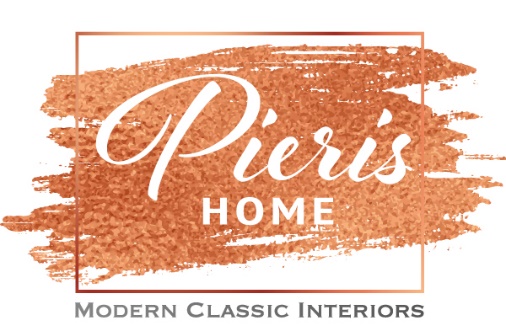 